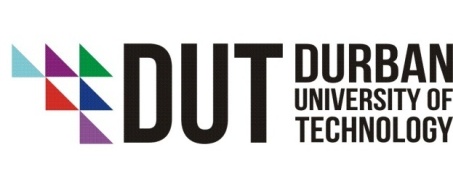 	Notification of Proposed Research Topic and SupervisorSTUDENT DECLARATION:I agree to:negotiate supervision agendas;communicate about questions, challenges, problems (usually in short e-mails);produce work at agreed intervals and work steadily;send work at agreed intervals for supervisor input;any further conditions as attached to this form (delete if not applicable);	other ___________________________________________________Signed: __________________________	Date: _______________________   Student SUPERVISOR DECLARATION:I agree to:negotiate supervision agendas;advise on the research process;respond to short questions at agreed intervals (e-mail);read work submitted and comment, advise, determine agenda, action points;any further conditions as attached to this form (delete if not applicable);other ____________________________________________________PLEASE NOTE THAT NOT ALL DETAILS (E.G. CO-SUPERVISOR) OR SIGNATURES MAY BE AVAILABLE AT THE TIME THE FORM IS SIGNED BY THE HOD:  KINDLY UPDATE WHEN/AS DETAILS ARE AVAILABLE.Signed: ___________________________Date: ___________________(Supervisor)Signed: ___________________________Date: ___________________(Co-Supervisor)Signed: ___________________________Date: ___________________(HoD)Signed: ___________________________Date: ___________________(Chair of Faculty Research Committee)This form must be attached to the relevant registration forms and proof of entry requirements.FacultyDepartmentQualification for which student is registered Qualification for which student is registered Offering type Full time registrationPart time registrationPrior qualificationPrior qualificationStudent SurnameStudent No.Student No.First NamesTitle (Mr, Ms)Title (Mr, Ms)Postal AddressTel (W)Tel (H)Tel (H)CellFaxFaxe-Maile-Maile-MailProvisional title of Dissertation/ThesisProvisional title of Dissertation/ThesisFull                     Full                     Provisional title of Dissertation/ThesisProvisional title of Dissertation/ThesisPartialPartialProvisional title of Dissertation/ThesisProvisional title of Dissertation/ThesisDissertation/ThesisDissertation/ThesisDissertation/ThesisProposed SupervisorProposed SupervisorPositionPositionPresent QualificationsPresent QualificationsSupervisor commentsSupervisor commentsPostal AddressPostal AddressTel (W)Tel (H)Tel (H)CellCellFaxFaxe-MailArea of expertiseArea of expertiseInstitutionInstitutionSupervision experienceSupervision experienceRecent publications(maximum 6)Recent publications(maximum 6)Date of Faculty Approval  of  Supervisor  Date of Faculty Approval  of  Supervisor  Date of Faculty Approval  of  Supervisor  Date of Faculty Approval  of  Supervisor  Date of Faculty Approval  of  Supervisor  Date of Faculty Approval  of  Supervisor  Proposed Co-Supervisor   (if available)Proposed Co-Supervisor   (if available)Proposed Co-Supervisor   (if available)PositionPositionPositionPresent QualificationsPresent QualificationsPresent QualificationsCo-Supervisor commentsCo-Supervisor commentsCo-Supervisor commentsPostal AddressPostal AddressPostal AddressTel (W)Tel (H)Tel (H)Tel (H)CellCellFaxFaxe-MailArea of expertiseArea of expertiseInstitutionInstitutionSupervision experienceSupervision experienceRecent publications(maximum 6)Recent publications(maximum 6)Date of Faculty Approval  of  Co-SupervisorDate of Faculty Approval  of  Co-SupervisorDate of Faculty Approval  of  Co-SupervisorDate of Faculty Approval  of  Co-SupervisorDate of Faculty Approval  of  Co-SupervisorDate of Faculty Approval  of  Co-SupervisorDate of Faculty Approval  of  Co-SupervisorFRC approval : Date of minutes in which recordedRouting StudentSupervisorHoDFaculty OfficerFRCFor Registration